Zápis č. 2 zasedání Zastupitelstva obce Kašava konaného dne 01.11.2022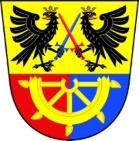 Místo konání:	Zasedací místnost OÚ Kašava Čas konání:	18:05 hodinPřítomní:		Zasedání se zúčastnilo 12 členů zastupitelstva obce: 	Bc. Petr Černoch, Ing. Tomáš Holík, Jaroslav Holý, Zdeněk Langer, Petr Štěpán, Roman Šumšal, Mgr. Alena Vesecká, Mgr. Zdeněk Vlk, Marie Zbranková, Věra Zbranková, Zdeněk Tříska (příchod v 18:09), Libor Tkadlec (příchod v 18:20)Nepřítomní (omluveni):	Ing. Jiří ZbranekHosté:	Milana Michalíková DiS.Program zasedání:ZahájeníUrčení ověřovatelů zápisu (§ 95 odst. 1 zákona o obcích) a zapisovateleSchválení programuRozhodnutí o měsíčních odměnách za výkon funkcí neuvolněných členů zastupitelstva(§ 72 odst. 2 zákona o obcích)Provoz veřejného osvětleníHospodaření obce, rozpočtové opatřeníProjektyOstatníDiskuseZávěr__________________________________________________________________________________2.1. ZahájeníZasedání Zastupitelstva obce Kašava (dále jen "zastupitelstvo obce") zahájil starosta Bc. Petr Černoch (dále jako "předsedající"). Zasedání je přítomno 10 členů zastupitelstva. Předsedající konstatoval, že zastupitelstvo je usnášeníschopné. 2.1.1. Připomínky k zápisu ze zasedání zastupitelstvaZápis z minulého zasedání byl k nahlédnutí, ověřen, schválen bez námitek.2.2. Určení ověřovatelů zápisu (§ 95 odst. 1 zákona o obcích) a zapisovatelePředsedající navrhl zapisovatelem paní Petru Červenkovou a ověřovateli zápisu pana Mgr. Zdeňka Vlka a pana Petra Štěpána. Návrh usnesení č. U-2/1/2022Zastupitelstvo obce Kašava určuje ověřovateli zápisu pana Mgr. Zdeňka Vlka a pana Petra Štěpána.Hlasování: 	PRO - 10	PROTI - 0	ZDRŽELI SE - 0Usnesení bylo schváleno.2.3. Schválení programuPředsedající přítomné seznámil s programem zasedání a zeptal se zastupitelů, zda mají návrh na další doplnění nebo změnu programu. Předsedající doplnil program o bod „Rozhodnutí o měsíčních odměnách za výkon funkcí uvolněných členů zastupitelstva“, bod „Žádosti“ a bod „Zpráva starosty“.Návrh usnesení č. U-2/2/2022Zastupitelstvo obce Kašava schvaluje přednesený program zasedání, včetně doplněných bodů.Hlasování: 	PRO - 10	PROTI - 0	ZDRŽELI SE - 0Usnesení bylo schváleno.2.4. Rozhodnutí o měsíčních odměnách za výkon funkcí uvolněných členů zastupitelstvaV 18:09 přišel pan Zdeněk Tříska.V souladu s § 72 odst. 1 zákona 128/2000 Zákona obcích, Přílohy k nařízení vlády č. 318/2017 Sb., náleží měsíčně uvolněnému členu zastupitelstva obce za výkon funkce starosty odměna ve výši 54.086,-- Kč. Před hlasováním byla dána možnost zastupitelům i přítomným hostům sdělit své stanovisko. Žádné stanovisko sděleno nebylo.Návrh usnesení č. U-2/3/2022Zastupitelstvo Obce Kašava v souladu s § 72 odst. 2 zákona o obcích stanoví odměnu za výkon funkce starosty jako uvolněného člena zastupitelstva obce ve výši 54.086,-- Kč za měsíc. Odměna bude poskytována ode dne zvolení do funkce starosty.Hlasování: 	PRO - 11	PROTI - 0	ZDRŽELI SE - 0Usnesení bylo schváleno.2.5. Rozhodnutí o měsíčních odměnách za výkon funkcí neuvolněných členů zastupitelstva2.5.1. Odměna neuvolněným místostarostůmNa ustavujícím zasedání byli schváleni dva místostarostové. V souladu s § 72 odst. 2 a § 84 odst. 2 písm. n) zákona 128/2000 Zákona o obcích, Přílohy k nařízení vlády č. 318/2017 Sb., náleží měsíčně neuvolněnému místostarostovi obce odměna ve výši 29.206,-- Kč. Předsedající navrhl, aby odměna byla mezi místostarosty rozdělena.Před hlasováním byla dána možnost zastupitelům i přítomným hostům sdělit své stanovisko. Žádné stanovisko sděleno nebylo.Návrh usnesení č. U-2/4/2022Zastupitelstvo Obce Kašava v souladu s § 72 odst. 2 a § 84 odst. 2 písm. n) zákona o obcích stanoví odměnu za výkon funkce:místostarosty jako neuvolněného člena zastupitelstva obce panu Ing. Tomáši Holíkovi ve výši 14.603,-- Kč za měsícmístostarostky jako neuvolněné členky zastupitelstva obce paní Mgr. Aleně Vesecké ve výši   14.603,-- Kč za měsíc.Odměna bude poskytována ode dne 1.11.2022.Hlasování: 	PRO - 11	PROTI - 0	ZDRŽELI SE - 0Usnesení bylo schváleno.2.5.2. Odměny předsedům a členům výborůV souladu s § 72 odst. 2 a § 84 odst. 2 písm. n) zákona 128/2000 Zákona obcích, Přílohy k nařízení vlády č. 318/2017 Sb., náleží měsíčně předsedovi výboru odměna ve výši 3.245,-- Kč a členům výborů odměna ve výši 2.704,-- Kč. Před hlasováním byla dána možnost zastupitelům i přítomným hostům sdělit své stanovisko. Žádné stanovisko sděleno nebylo.Návrh usnesení č. U-2/5/2022Zastupitelstvo Obce Kašava v souladu s § 72 odst. 2 a § 84 odst. 2 písm. n) zákona o obcích stanoví odměnu za výkon funkce předsedy výboru zastupitelstva ve výši 3.245,-- Kč za měsíc a člena výboru ve výši 2.704,-- Kč za měsíc. Odměna bude poskytována ode dne stanoveného zastupitelstvem obce, nejdříve však ode dne přijetí usnesení zastupitelstva obce, kterým odměnu stanovilo.Hlasování: 	PRO - 11	PROTI - 0	ZDRŽELI SE - 0Usnesení bylo schváleno.2.5.3. Odměny členům zastupitelstvaV souladu s § 72 odst. 2 a § 84 odst. 2 písm. n) zákona 128/2000 Zákona obcích, Přílohy k nařízení vlády č. 318/2017 Sb., náleží měsíčně neuvolněnému členu zastupitelstva odměna ve výši 1.623,-- Kč.Před hlasováním byla dána možnost zastupitelům i přítomným hostům sdělit své stanovisko. Žádné stanovisko sděleno nebylo.Návrh usnesení č. U-2/6/2022Zastupitelstvo Obce Kašava v souladu s § 72 odst. 2 a § 84 odst. 2 písm. n) zákona o obcích stanoví odměnu za výkon funkce neuvolněného člena zastupitelstva obce ve výši 1.623,-- Kč za měsíc. Odměna bude poskytována ode dne přijetí tohoto usnesení a v případě náhradníka ode dne složení slibu na prvním zasedání zastupitelstva, jehož se zúčastnil.Hlasování: 	PRO - 11	PROTI - 0	ZDRŽELI SE - 0Usnesení bylo schváleno.2.6. Provoz veřejného osvětleníV 18:20 přišel pan Libor Tkadlec.Předsedající informoval o schůzce u hejtmana Zlínského kraje pana Ing. Radima Holiše dne 1.11.2022. Diskutovali na téma financování veřejného osvětlení, fotovoltaiky na obecních budovách. Z důvodu velkého navýšení záloh na energie proběhla dlouhá debata k vypínání veřejného osvětlení. Zastupitelé navrhli vypnout polovinu současných svítidel a úplné vypínání v čase 23:13 – 4:15.Návrh usnesení č. U-2/7/2022Zastupitelstvo Obce Kašava schvaluje vypínání veškerého veřejného osvětlení v obci Kašava v čase od 23:15 do 4:15 a vypnutí až poloviny svítidel za účelem úspory finančních prostředků a deleguje na starostu právo rozhodnout o znovu obnovení, případně změny provozu.Hlasování: 	PRO - 12	PROTI - 0	ZDRŽELI SE - 0Usnesení bylo schváleno.2.7. Hospodaření obce, Rozpočtové opatřeníÚčetní paní Milana Michalíková DiS. přítomné seznámila s hospodařením obce.Běžné účty ke dni 31.10.2022:	KB, a.s. ve výši 4.413.054,15 Kč	ČNB ve výši  2.031.555,65 Kč	ČSOB ve výši 24.106,38 KčSpořící účet k 31.10.2022 ve výši 3.041,32 Kč.   Pokladna k 31.10.2022 ve výši 35.670,-- Kč.Návrh usnesení č. U-2/8/2022Zastupitelstvo obce Kašava bere na vědomí přednesené hospodaření obce k 31.10.2022.Hlasování: 	PRO - 12	PROTI - 0	ZDRŽELI SE - 0Usnesení bylo schváleno.Rozpočtové opatření č. 4/2022Navýšení příjmů o 532.000,-- Kč, výdajů o 9.032.000,-- Kč, financování ve výši 8.500.000,-- Kč.Návrh usnesení č. U-2/9/2022Zastupitelstvo obce Kašava schvaluje Rozpočtové opatření č. 4/2022.Hlasování: 	PRO - 12	PROTI - 0	ZDRŽELI SE - 0Usnesení bylo schváleno.2.8. Žádosti2.8.1. Šachy Hošťálková z. s.Předsedající předložil žádost spolku Šachy Hošťálková. Od září letošního roku je nově zřízený v místní základní škole šachový kroužek. Požádali o příspěvek ve výši 15.162,-- Kč na vybavení (7 šachových souprav a digitálních hodin). Zastupitelé navrhli, aby si v příštím roce spolek podal žádost do fondu kultury a sportu obce Kašava.Návrh usnesení č. U-2/10/2022Zastupitelstvo obce Kašava neschvaluje příspěvek na pořízení vybavení pro nový šachový kroužek ve škole ve výši 15.162,-- Kč.Hlasování: 	PRO - 12	PROTI - 0	ZDRŽELI SE - 0Usnesení bylo schváleno.2.8.2. Věcné břemeno – pan Radomír TáborskýPředsedající předložil Smlouvu o zřízení věcného břemene č.: OT-014330072980/001-ADS, předmětem smlouvy je umístění distribuční soustavy (kabelové vedení NN, pojistková skříň NN) panu Táborskému.Smlouva o smlouvě budoucí byla schválena na 20. zasedání zastupitelstva.Návrh usnesení č. U-2/11/2022Zastupitelstvo Obce Kašava schvaluje zřízení věcného břemene, dle smlouvy č. OT-014330072980/001-ADS, pro EG.D, a.s. IČ:28085400, na pozemcích parc. č. 1008/3, 1861/2 v k. ú. Kašava na stavbu „Kašava, p. Táborský, kabelová přípojka NN“.Hlasování: 	PRO - 12	PROTI - 0	ZDRŽELI SE - 0Usnesení bylo schváleno.2.8.3. Odkup pozemku – pan Oldřich SedlářPo vypracování geometrického plánu pan Oldřich Sedlář žádá o odkup pozemku parc. č. 196/3                    o výměře 188 m². Domníval se, že byl pozemek v jeho vlastnictví, dlouhodobě se o něho stará a řádně ho udržuje. Dřívější zastupitelé rozhodli obecní pozemky neprodávat, zastupitelé navrhli nabídnout pronájem pozemku.Návrh usnesení č. U-2/12/2022Zastupitelstvo obce Kašava neschvaluje žádost o odkup pozemku.Hlasování: 	PRO - 12	PROTI - 0	ZDRŽELI SE - 0Usnesení bylo schváleno.2.9. Projekty2.9.1. Výstavba nástřešku a rekonstrukce kůlny ve sběrném dvoře za č.p. 100Předsedající předložil projektovou dokumentaci k přístřešku nad kontejner a návrh opravy kůlny. Dřevo bude použito i z demolice bývalého kulturáku, výstavbu a rekonstrukci zhotoví pracovníci obecního úřadu.Návrh usnesení č. U-2/13/2022Zastupitelstvo obce Kašava schvaluje vybudování přístřešku nad kontejner a rekonstrukci kůlny ve sběrném dvoře.Hlasování: 	PRO - 12	PROTI - 0	ZDRŽELI SE - 0Usnesení bylo schváleno.2.9.2. Chodník ke školePředsedající informoval nové zastupitele o dlouhodobém plánu obce vybudovat chodník na horním konci, vč. chodníku od školního mostu ke škole z důvodu velkého provozu na komunikaci. Předložil studie na chodník ke škole od paní Ing. Arch. Dity Kunetkové ve výši 29.800,-- Kč (bez DPH) a firmy NELL PROJEKT s.r.o. ve výši 10.000,-- Kč (bez DPH). Studie by sloužila pro komunikaci s dotčenými majiteli pozemků, případný výkup a projektovou dokumentaci.Návrh usnesení č. U-2/14/2022Zastupitelstvo obce Kašava schvaluje vytvoření studie na vybudování chodníku od školního mostu ke škole od firmy NELL PROJEKT s.r.o..Hlasování: 	PRO - 12	PROTI - 0	ZDRŽELI SE - 0Usnesení bylo schváleno.2.10. Ostatní2.10.1. Exkurze DSO-DKV za příklady dobré praxeDne 4.11.2022 se uskuteční exkurze pro bývalé i současné zastupitele za příklady dobré praxe. Předsedající informoval o celodenním programu, kterého se účastní i zastupitele obcí Držková                     a Vlčková. Navrhl financování ve výši 2.000,-- Kč za osobu.Návrh usnesení č. U-2/15/2022Zastupitelstvo obce Kašava schvaluje financování exkurze zastupitelů obce Kašava za příklady dobré praxe, které pořádá DSO-DKV dne 4.11.2022 ve výši 2.000,-- Kč za osobu.Hlasování: 	PRO - 12	PROTI - 0	ZDRŽELI SE - 0Usnesení bylo schváleno.2.10.2. Změna nájmůNavýšení nájmů bylo projednáváno již i na dřívějších zasedáních. Předsedající předložil návrhy navýšení od 1.1.2023 bytových i nebytových prostor, přilehlých pozemků i venkovních ploch, nájmů obecních pozemků. Návrh usnesení č. U-2/16/2022Zastupitelstvo Obce Kašava schvaluje:záměr změny nájmu bytových prostor ve výši 60,-- Kč za m² 30,-- Kč za m² k bytu náležících nebytových prostor (sklep, půda, garáž)5,-- Kč za m² přilehlých pozemků a venkovních plochzáměr změny výše nájmu obecních pozemků na 5,-- Kč za m² pro občany s trvalým pobytem v Kašavě a 10,-- Kč za m² pro občany s trvalým pobytem mimo obec Kašavapověřuje paní místostarostku vytvořením dodatků, či nových nájemních smluv s platností od 1.1.2023.Hlasování: 	PRO - 12	PROTI - 0	ZDRŽELI SE - 0Usnesení bylo schváleno.2.10.3. Pověření starostyPředsedající požádal o pověření za obec do DSO-DKV, Dobrovolného svazku obcí - Mikroregionu            Slušovicko a  MAS Vizovicko a Slušovicko, o.p.s.Návrh usnesení č. U-2/17/2022Zastupitelstvo Obce Kašava pověřuje starostu Bc. Petra Černocha k zastupování obce Kašava v Dobrovolném svazku obcí DSO - DKV, IČ: 71162321Dobrovolném svazku obcí – Mikroregion Slušovicko, IČ: 750 93 545MAS Vizovicko a Slušovicko, o.p.s. IČ: 270 56 660.Hlasování: 	PRO - 12	PROTI - 0	ZDRŽELI SE - 0Usnesení bylo schváleno.2.10.4. Pronájem prostor školyPředsedající předložil nový ceník pronájmů prostor školy od 1.1.2023 z důvodu navýšení cen za energie. Ředitel ZŠ a MŠ pan Mgr. Zdeněk Vlk informoval o jednotlivých navýšeních za tělocvičnu, aulu, jídelnu a ostatních prostor.Návrh usnesení č. U-2/18/2022Zastupitelstvo Obce Kašava schvaluje navýšení cen pronájmu v tělocvičně dle předloženého návrhu ceníku.Hlasování: 	PRO - 12	PROTI - 0	ZDRŽELI SE - 0Usnesení bylo schváleno.2.10.5. Mikuláš rally SlušovicePředseda Rallyklubu východní Moravy v AČR pan Antonín Tlusťák požádal o povolení průjezdu naší obcí při rychlostní zkoušce XII. ročníku Mikuláš rally Slušovice dne 3.12.2022. Se zástupcem obce bude provedena prohlídka před i po soutěži a zajistí opravu děr na místní komunikaci a úklid tratě i přilehlého okolí.Návrh usnesení č. U-2/19/2022Zastupitelstvo Obce Kašava schvaluje průjezd rychlostní zkoušky XII. Ročníku Mikuláš Rally Slušovice dne 3.12.2022.Hlasování: 	PRO - 12	PROTI - 0	ZDRŽELI SE - 0Usnesení bylo schváleno.2.11. Zpráva starostyZabijačka Mikroregionu v sobotu 26.11.2022Rozsvěcování vánočního stromu v neděli 27.11.2022Rozvojový dokument – dotazníkKanalizace – hrdloKanalizace – deratizaceAktualizace digitálního povodňového plánuČ.p. 192 (učitelák)Č.p. 191 (ředitelák)Pozemkový úřad – obec se zúčastní soudního procesu Natureas – výsadba na školní zahradě a SoboliciHodové odpoledne 19.11.2022 v Orlovně2.12. DiskuseDebata na téma:Petr Štěpán – školská rada ZŠJaroslav Holý – výměna světel na horním konciMarie Zbranková – zápisy zastupitelstvaZdeněk Tříska – vrácení záloh od NWT – přihlášení obce do insolvenčního řízení.2.13. ZávěrNa závěr starosta obce Bc. Petr Černoch poděkoval všem přítomným za účast a zasedání ukončil.__________________________________________________________________________________Zapsala:	 Petra Červenková	Dne: 07.11.2022Ověřovatelé zápisu: 	Mgr. Zdeněk Vlk	.............................................................................................................................................................................			               Petr Štěpán        	............................................................................................................................................................................................................................................................................................................................................................Bc. Petr Černoch, starosta obce Kašava